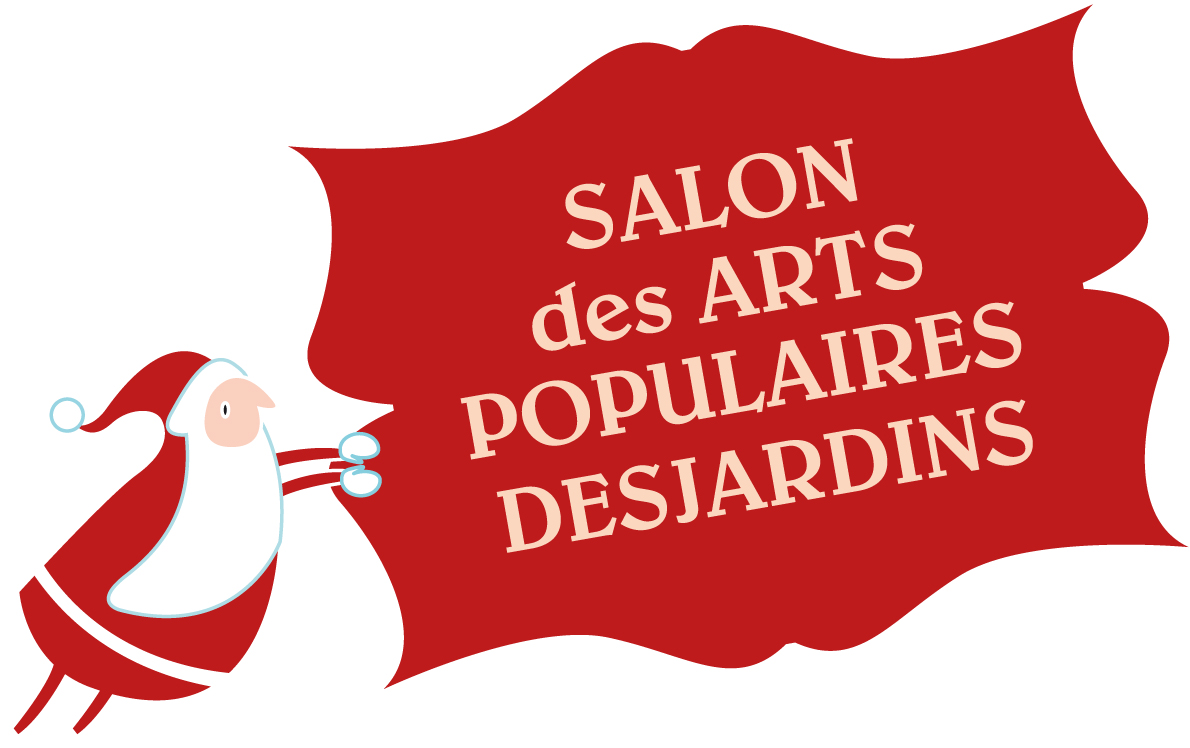 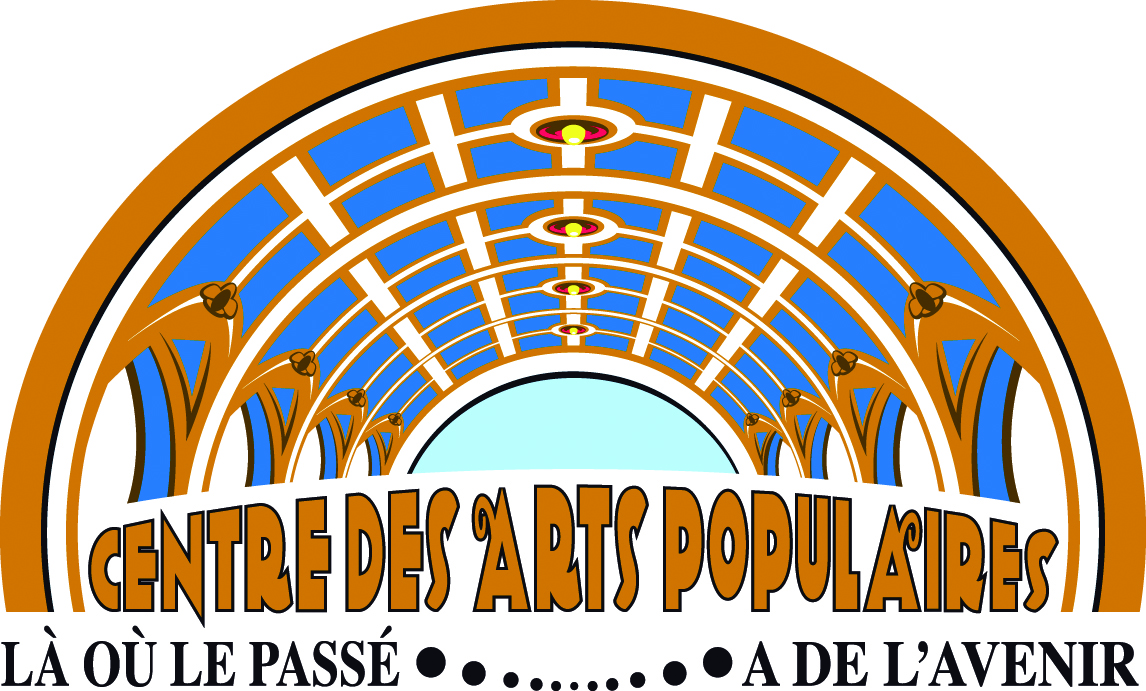 Fiche d’inscription   ÉDITION 2022  - 26 et 27 novembreNom :			Prénom :		et/ou  nom de l’organisme :   	Adresse :		Ville :			Code postal : 		Téléphone :			Courriel :			Comment décririez-vous les objets, œuvres ou produits que vous vendrez :Je réserve  un espace au montant de 100$	       (taxes incluses)DATE LIMITE D’INSCRIPTION : 
Le  vendredi 4 novembre 2022Retournez cette fiche accompagnée de votre paiement à :Centre des arts populaires de Nicolet725, boul. Louis-FréchetteNicolet     J3T 1L6* 	Les chèques doivent être faits à l’ordre de : Centre des arts populaires*	Les chèques postdatés devront être échangeables au plus tard le 4 novembre 2022,	passé cette date, il ne sera pas possible d’annuler et de recevoir un remboursement. 